Тема: «Космос».1. Побеседуйте с ребенком о космосе, небе, планетах. Расскажите о летчиках, космонавтах. Рассмотрите иллюстрации в книгах, газетах, журналах.2.Упражнение «Назови много».Ракета - ракеты.  Звезда – звезды. Самолет - самолеты.  Летчик - летчики. Планета – планеты.Спутник – спутники.   Космонавт – космонавты.3.Упражнение «Посчитай».1 смелый космонавт, 2 смелых космонавта, 3…,4…., 5…(смелых космонавтов).1 космический корабль, 2…, 3…, 4…, 5….(космических кораблей).1 металлический шлем, 2…, 3…, 4…, 5…(металлических шлемов).1 быстрая ракета, 2…, 3…, 4…, 5…(быстрых ракет)4. Упражнение «Подбери признак, действие».Космонавт (какой?) – смелый, храбрый, умный, выносливый, натренированный, подготовленный, сильный, здоровый. Ракета (что делает?) – летит, приземляется, взлетает, мчится. Космонавт (что делает?) – летает в космос, изучает, проводит эксперименты, опыты, исследует, наблюдает, фотографирует.5. Упражнение «Каким должен быть космонавт?»Не ленивый, а…. трудолюбивыйНе злой, а… добрыйНе слабый, а… сильныйНе медлительный, а… быстрыйНе неряшливый, а …аккуратныйНе грустный, а …веселыйНе нервный, а …спокойныйНе старый, а … молодойНе трусливый, а …смелыйНе неуклюжий, а… ловкийНе больной, а …здоровый 6. Упражнение «Исправь ошибки».Кошки первыми полетели в космос.Первый космонавт – Валентина Терешкова. День космонавтики празднуется в мае. Космонавт полетел в космос на вертолете. 7.Упражнение «Планеты бывают разные».Бывают тусклые, бывают… (яркие).Далёкие - … (близкие)Холодные - …(горячие)Большие -… (маленькие)Видимые - …(невидимые)Обитаемые - …(необитаемые)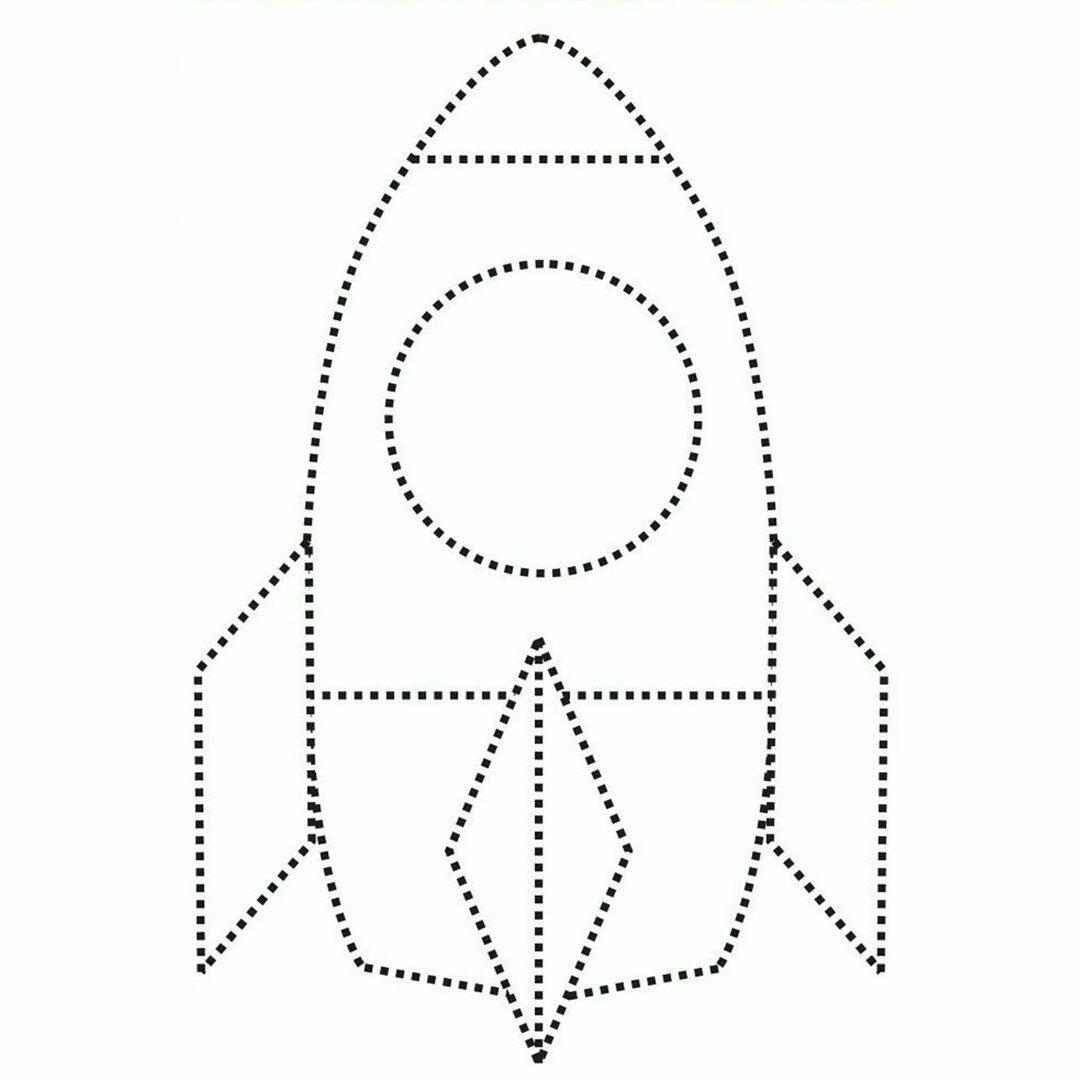 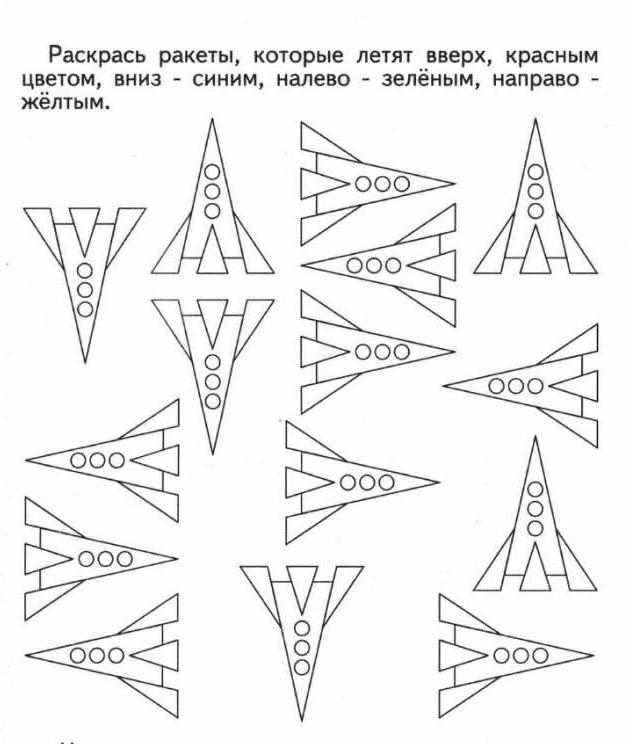 